Kurpitsamokkapalat 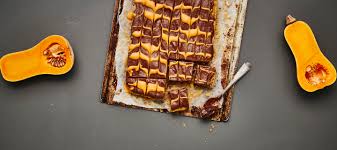 25 palaa/yli 60 minuuttia25 palaa/yli 60 minuuttia½ (noin 400 g)Myskikurpitsaa1 levy (100g)Tummaa leivontasuklaata 70 %2 dlMaitoa1 dlRypsiöljyä5 dlVehnäjauhoja2 dlSokeria2 tlLeivinjauhetta2 tlKardemummaa1 tlKanelia½ tlSuolaa¼ tl Muskottipähkinää KUORRUTUSKUORRUTUS3 ½ dlTomusokeria50 gVoita sulatettuna2-3 rklKahviaOranssia geeliväriä2 rkl Tummaa kaakaojauhettaKuori myskikurpitsa. Raasta kurpitsa raastimen hienolla terällä ja punnitse mokkapaloja varten 300 g raastetta. Rouhi suklaa veitsellä.Yhdistä isossa kulhosta kurpitsaraaste, maito ja öljy.Sekoita toisessa kulhossa suklaarouhe ja kuivat aineet. Kääntele ne kosteiden aineksien joukkoon.Kaada taikina leivinpaperin päälle reunalliselle uunipellille (noin 30 x 35 cm). Paista+175*C asteisessa uunissa 25-30 minuuttia tai kunnes levy on tikulla kokeiltaessa kypsä (taikina ei tartu tikkuun kiinni) Anna jäähtyä huoneenlämpöiseksi.Valmista kuorrutus. Sekoita tomusokeri, voisula ja kahvi keskenään. Ota seoksesta noin ½ dl sivuun ja värjää se oranssilla geelivärillä. Sekoita loppuun kuorrutteeseen kaakaojauhe ja valuta kuorrute kakkulevyn päälle. Valuta oranssia kuorrutetta ruskean päälle raidoiksi ja vedä cocktailtikulla raitoja vastakkaiseen suuntaan, jotta  pintaan syntyy marmorikuvio. Anna kuorrutuksen jähmettyä hetki ennen tarjoamista. Kuori myskikurpitsa. Raasta kurpitsa raastimen hienolla terällä ja punnitse mokkapaloja varten 300 g raastetta. Rouhi suklaa veitsellä.Yhdistä isossa kulhosta kurpitsaraaste, maito ja öljy.Sekoita toisessa kulhossa suklaarouhe ja kuivat aineet. Kääntele ne kosteiden aineksien joukkoon.Kaada taikina leivinpaperin päälle reunalliselle uunipellille (noin 30 x 35 cm). Paista+175*C asteisessa uunissa 25-30 minuuttia tai kunnes levy on tikulla kokeiltaessa kypsä (taikina ei tartu tikkuun kiinni) Anna jäähtyä huoneenlämpöiseksi.Valmista kuorrutus. Sekoita tomusokeri, voisula ja kahvi keskenään. Ota seoksesta noin ½ dl sivuun ja värjää se oranssilla geelivärillä. Sekoita loppuun kuorrutteeseen kaakaojauhe ja valuta kuorrute kakkulevyn päälle. Valuta oranssia kuorrutetta ruskean päälle raidoiksi ja vedä cocktailtikulla raitoja vastakkaiseen suuntaan, jotta  pintaan syntyy marmorikuvio. Anna kuorrutuksen jähmettyä hetki ennen tarjoamista. VINKKI!!! Saat oranssia väriä, kun sekoitat ½ tl keltaista ja ¼ tl punaista geeliväriä. VINKKI!!! Saat oranssia väriä, kun sekoitat ½ tl keltaista ja ¼ tl punaista geeliväriä. 